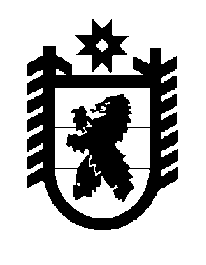 Российская Федерация Республика Карелия    ПРАВИТЕЛЬСТВО РЕСПУБЛИКИ КАРЕЛИЯРАСПОРЯЖЕНИЕот  25 мая 2017 года № 286р-Пг. Петрозаводск В соответствии со статьей 7 Закона Республики Карелия от 6 июня 2000 года № 414-ЗРК «Об управлении и распоряжении государственным имуществом Республики Карелия» выдвинуть Любарского Владимира Константиновича – заместителя Главы Республики Карелия по региональной политике представителем интересов Республики Карелия для избрания в совет директоров акционерного общества «Корпорация развития Республики Карелия». Временно исполняющий обязанности
 Главы Республики Карелия                                                   А.О. Парфенчиков